附件1：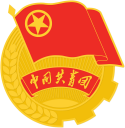 华中师范大学学生创新实践专项经费 申 报 书（精品项目建设类）社团（单位）名称项目名称项目对象及预计参与人数申报级别□重点  □特色  □一般□重点  □特色  □一般□重点  □特色  □一般□重点  □特色  □一般□重点  □特色  □一般□重点  □特色  □一般□重点  □特色  □一般□重点  □特色  □一般申报类别及主题A类□百廿风华传薪火，立德树人谱新篇□传承优秀文化，滋养家国情怀□激扬创新活力，展现青春风采□青春志愿行，奉献新时代□品赏音艺美韵，谱写青春乐章□以劳赋能促成长，知行结合增实效B类□学生社团建设□学生社团德育、智育、体育、美育、劳育精品课程建设A类□百廿风华传薪火，立德树人谱新篇□传承优秀文化，滋养家国情怀□激扬创新活力，展现青春风采□青春志愿行，奉献新时代□品赏音艺美韵，谱写青春乐章□以劳赋能促成长，知行结合增实效B类□学生社团建设□学生社团德育、智育、体育、美育、劳育精品课程建设A类□百廿风华传薪火，立德树人谱新篇□传承优秀文化，滋养家国情怀□激扬创新活力，展现青春风采□青春志愿行，奉献新时代□品赏音艺美韵，谱写青春乐章□以劳赋能促成长，知行结合增实效B类□学生社团建设□学生社团德育、智育、体育、美育、劳育精品课程建设A类□百廿风华传薪火，立德树人谱新篇□传承优秀文化，滋养家国情怀□激扬创新活力，展现青春风采□青春志愿行，奉献新时代□品赏音艺美韵，谱写青春乐章□以劳赋能促成长，知行结合增实效B类□学生社团建设□学生社团德育、智育、体育、美育、劳育精品课程建设A类□百廿风华传薪火，立德树人谱新篇□传承优秀文化，滋养家国情怀□激扬创新活力，展现青春风采□青春志愿行，奉献新时代□品赏音艺美韵，谱写青春乐章□以劳赋能促成长，知行结合增实效B类□学生社团建设□学生社团德育、智育、体育、美育、劳育精品课程建设A类□百廿风华传薪火，立德树人谱新篇□传承优秀文化，滋养家国情怀□激扬创新活力，展现青春风采□青春志愿行，奉献新时代□品赏音艺美韵，谱写青春乐章□以劳赋能促成长，知行结合增实效B类□学生社团建设□学生社团德育、智育、体育、美育、劳育精品课程建设A类□百廿风华传薪火，立德树人谱新篇□传承优秀文化，滋养家国情怀□激扬创新活力，展现青春风采□青春志愿行，奉献新时代□品赏音艺美韵，谱写青春乐章□以劳赋能促成长，知行结合增实效B类□学生社团建设□学生社团德育、智育、体育、美育、劳育精品课程建设A类□百廿风华传薪火，立德树人谱新篇□传承优秀文化，滋养家国情怀□激扬创新活力，展现青春风采□青春志愿行，奉献新时代□品赏音艺美韵，谱写青春乐章□以劳赋能促成长，知行结合增实效B类□学生社团建设□学生社团德育、智育、体育、美育、劳育精品课程建设计划开展地点（若为线上活动请注明活动平台）（若为线上活动请注明活动平台）（若为线上活动请注明活动平台）预计开展时间预计开展时间项目方案简介（300字以内，活动策划可另附件）（300字以内，活动策划可另附件）（300字以内，活动策划可另附件）（300字以内，活动策划可另附件）（300字以内，活动策划可另附件）（300字以内，活动策划可另附件）（300字以内，活动策划可另附件）（300字以内，活动策划可另附件）项目预计成果完成时间成果名称成果名称成果名称成果形式成果形式成果形式承担人项目预计成果项目预计成果项目预计成果项目预算支出事项支出事项测算依据及明细测算依据及明细测算依据及明细测算依据及明细金额（元）金额（元）项目预算项目预算项目预算项目预算项目预算合计（元）：合计（元）：合计（元）：合计（元）：合计（元）：合计（元）：项目预算经费报销责任人（教工）经费报销责任人（教工）姓名姓名姓名姓名项目预算经费报销责任人（教工）经费报销责任人（教工）单位单位单位单位项目预算经费报销责任人（教工）经费报销责任人（教工）一卡通号一卡通号一卡通号一卡通号指导老师意见签字：    年  月  日签字：    年  月  日签字：    年  月  日签字：    年  月  日签字：    年  月  日签字：    年  月  日签字：    年  月  日签字：    年  月  日挂靠单位意见                      签字：（单位或团委公章）  年  月  日                      签字：（单位或团委公章）  年  月  日                      签字：（单位或团委公章）  年  月  日                      签字：（单位或团委公章）  年  月  日                      签字：（单位或团委公章）  年  月  日                      签字：（单位或团委公章）  年  月  日                      签字：（单位或团委公章）  年  月  日                      签字：（单位或团委公章）  年  月  日